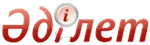 Об утверждении проверочного листа за соблюдением законодательства  Республики Казахстан о регулировании торговой деятельностиПриказ Министра национальной экономики Республики Казахстан от 1 февраля 2016 года № 49. Зарегистрирован в Министерстве юстиции Республики Казахстан 9 марта 2016 года № 13417      В соответствии с пунктом 1 статьи 143 Предпринимательского кодекса Республики Казахстан от 29 октября 2015 года, ПРИКАЗЫВАЮ:
      1. Утвердить прилагаемый проверочный лист за соблюдением законодательства Республики Казахстан о регулировании торговой деятельности.
      2. Признать утратившим силу приказ Министра экономического развития и торговли Республики Казахстан от 30 марта 2011 года № 68 «Об утверждении формы проверочного листа при осуществлении государственного контроля в сфере частного предпринимательства за соблюдением законодательства Республики Казахстан о регулировании торговой деятельности» (зарегистрированный в Реестре государственной регистрации нормативных правовых актов под № 6926, опубликованный в газете «Казахстанская правда» 7 июня 2011 года № 179 (26600).
      3. Департаменту регулирования торговой деятельности Министерства национальной экономики Республики Казахстан обеспечить в установленном законодательством Республики Казахстан порядке:
      1) государственную регистрацию настоящего приказа в Министерстве юстиции Республики Казахстан;
      2) в течение десяти календарных дней после государственной регистрации настоящего приказа в Министерстве юстиции Республики Казахстан направление его на официальное опубликование в периодических печатных изданиях и информационно-правовой системе «Әділет», а также в Республиканский центр правовой информации для внесения в эталонный контрольный банк нормативных правовых актов Республики Казахстан;
      3) размещение настоящего приказа на официальном интернет-портале Министерства национальной экономики Республики Казахстан и на интранет-портале государственных органов;
      4) в течение десяти рабочих дней после государственной регистрации настоящего приказа в Министерстве юстиции Республики Казахстан представление в Юридический департамент Министерства национальной экономики Республики Казахстан сведений об исполнении мероприятий, предусмотренных подпунктами 1), 2) и 3) пункта 2 настоящего приказа.
      4. Контроль за исполнением настоящего приказа возложить на курирующего вице-министра национальной экономики Республики Казахстан.
      5. Настоящий приказ вводится в действие по истечении десяти календарных дней после дня его первого официального опубликования.      Министр
      национальной экономики
      Республики Казахстан                       Е. Досаев«СОГЛАСОВАН»
Председатель Комитета по правовой
статистике и специальным учетам
Генеральной прокуратуры 
Республики Казахстан
_____________________ С. Айтпаева
«____»___________ 2016 год  Утвержден            
приказом Министра национальной
экономики Республики Казахстан
 от 1 февраля 2016 года № 49  Проверочный лист
за соблюдением законодательства Республики Казахстан
о регулировании торговой деятельностиГосударственный орган, назначивший проверку__________________________
_____________________________________________________________________
Акт о назначении проверки ___________________________________________
(№, дата)____________________________________________________________
Наименование проверяемого субъекта (объекта) ________________________
_____________________________________________________________________
(ИИН), БИН проверяемого субъекта (объекта) __________________________
_____________________________________________________________________
Адрес места нахождения ______________________________________________Должностное (ые) лицо (а):________________ __________ _________________________________________
    (должность)  (подпись) (фамилия, имя, отчество (при его наличии)________________ __________ _________________________________________
    (должность)  (подпись) (фамилия, имя, отчество (при его наличии)Руководитель проверяемого субъекта:_________________________________________________________ ___________
     (фамилия, имя, отчество (при его наличии), должность) (подпись)Примечание: период действия предельно допустимых розничных ценот ________________________по ______________________ года.© 2012. РГП на ПХВ Республиканский центр правовой информации Министерства юстиции Республики Казахстан№Перечень требованийТребуетсяНе требуетсяСоответствует требованиямНе соответствует требованиям1Соблюдение установленного размера предельно допустимых розничных цен на социально значимые продовольственные товары (в соответствии с пунктом 2 статьи 9 Закона Республики Казахстан «О регулировании торговой деятельности»